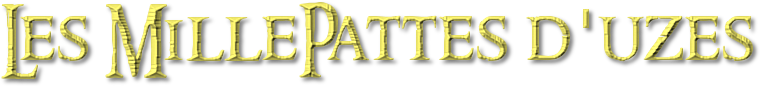 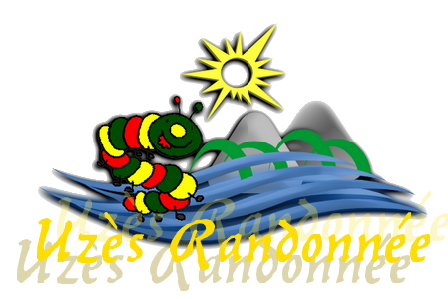 PROGRAMME RANDONNEES – 2ème Semestre 2015Grande Randonnée le 2ème dimanche du mois – petite randonnée le 4ème dimanche du moisRandonnée hebdomadaire du mercrediPour contacter l'accompagnateur organisateur de la randonnée :Pour les Grandes Randonnées, le rendez-vous est toujours fixé à Uzès en bas de l’Esplanade pour l’organisation du co-voiturage.Pour les petites randonnées, rejoindre directement le lieu de départ de la randonnée (ou s’organiser entre-vous)Pour les randonnées hebdomadaires du mercredi, contactez au préalable Jean-Claude la veille pour confirmation et information sur le point de départ.Ce programme est prévisionnel et pourrait être modifié, merci de vous reporter sur le site pour les dernières informations à jour http://www.uzesrandonnee.fr 								DATELIEUACCOMPAGNATEURSamedi 12 septembre 2015Le matin	Forum des AssociationsUzès Cour de la MairieBernardMarcOlivierDimanche 13 septembre 20158h	Lac de Villefort  ANNULEERendez-vous à Uzès en bas de l’EsplanadeCarte IGN : 2739 OT BernardSamedi 26 septembre 201518h 30	Assemblée Généraleà la MJC d’Uzès, place de Verdunsuivi d’un dîner avec les adhérents Tous les adhérentsDimanche 27 septembre 201510h	La Grotte de la Baume Rendez-vous à l’église de Sagriès point de départ de la rando Carte IGN : 2941 OT Prévoir lampe frontale pour traverser la grotteMarcDimanche 11 octobre 20158hSaint-Hippolyte-du-FortRendez-vous à Uzès en bas de l’EsplanadeCarte IGN : 2741 ETOlivierDimanche 25 octobre 201510h	VallabrixRendez-vous parking de la mairieCarte IGN : 2941 OTJean-ClaudeDimanche 8 novembre 20158h30Mialet Sur le chemin des Camisard Rendez-vous à Uzès en bas de l’EsplanadeCarte IGN : 2842 OTMarcDimanche 22  novembre 201510h BelvezetRendez-vous à l’église de BelvezetCarte IGN : 2841 OTBernardSamedi 5 décembre 201510h 30Randonnée TéléthonRendez-vous à Uzès à l’Esplanade stand Radio FuzeBernardDimanche 13 décembre 20158h 30Les Concluses de Lussan Rendez-vous à Uzès en bas de l’EsplanadeCarte IGN : 2940 OTJean-ClaudeDimanche 10 janvier 20168h 30Ballades Panoramique autour de Générargues Rendez-vous à Uzès en bas de l’EsplanadeCarte IGN 2841 OTOlivierLe Mercrediaprès-midiRandonnée hebdomadaire du mercredi Rendez-vous à Uzès Contactez impérativement Jean-Claude la veilleJean-ClaudeOlivier06 64 03 20 77olivier.uzesrandonnee@gmail.frBernard06 30 05 01 88bernard.coschemique@orange.frJean-Claude06 70 60 62 09Marc06 28 09 89 13raffier.marc@neuf.fr